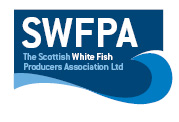 LONG LINE PositionsLong Line Position Info  East  point  61 01,10N              West  point  61 01,10N                       000 52,08W                                 001 03,62WWest  point  61 00,16N              East  point  60 00,20N                       000 51,72W                                000 03,34W   South  point  60 58,35N            North  point  61 01,68N                          000 40,18W                                 000 48,50WDate15-07-2020Vessel Name & Reg NoSUFFOLK CHIEFTAIN LT372Skipper NameFRANCISCO ALVAREZ MIGUEZSkipper Email Addresssuffolkchieftain@satlink-mail.comSkipper Mobile No+33640049420